Технологическая карта урока по естествознанию.Учитель: Коришонкова Н.А.- учитель физики МБОУ « СОШ №1г. Калининска, Саратовской области»Тема урока: " Последовательное и параллельное соединение проводников".Класс: 6вДидактическая цель: - Повторить, обобщить и систематизировать знания и умения, полученные в курсе физике по теме «Последовательные и параллельные соединения», закрепить формулы соединений.Цели по содержанию:обучающие: (формирование познавательных УУД) научить в процессе реальной ситуации использовать определения следующих понятий: «последовательное и параллельное соединение», «электрическая цепь», продолжить формирование умений и навыков собирать простейшие электрические цепи, а также пользоваться модульной системой «Пролог». развивающие: (формирование регулятивных УУД)умение слушать и вступать в диалог, участвовать в коллективном обсуждении проблем, интегрироваться в группу сверстников и строить продуктивное взаимодействие, воспитывать ответственность и аккуратность, продолжить работу по формированию умений делать выводы и обобщения на основе результатов проведённого исследования; продолжить развитие мышления, творческих и исследовательских способностей учащихся. воспитательные:(формирование коммуникативных и личностных УУД):умение обрабатывать информацию и ранжировать ее по указанным основаниям; представлять информацию в табличной форме, формировать коммуникативную компетенцию учащихся; выбирать способы решения задач в зависимости от конкретных условий; рефлексия способов и условий действия, контроль и оценка процесса и результатов деятельности. Тип урока: урок повторения, систематизации и контроля знаний, с использованием ИКТФормы работы учащихся:Фронтальная, групповая, индивидуальнаяОрганизация деятельности учащихся на уроке:-самостоятельно выходят на проблему и решают её;-самостоятельно определяют тему, цели урока;-выводят определение и правила сборки цепи;-работают с текстом учебника; -отвечают на вопросы;-решают самостоятельно задачи;-оценивают себя и друг друга;-рефлектируют.Оборудование(на одну группу)источник питания (9В);модульная система «Пролог»ключ;лампочки от карманного фонарика (2 шт.);провода соединительные;Оборудование: Компьютер, проектор, интерактивная доска, учебники по естествознанию, раздаточный материал, тетрадь на печатной основе, электронная презентация, выполненная в программе PowerPoint. Учебник: Естествознание 5-6класс: учеб. дляобщеобразоват. учреждений / А.Е.Гуревич и др.- 2-е изд. – М.:Дрофа, 2013. – 191 с. СТРУКТУРА И ХОД УРОКАЭтапы урокаЗадачи этапаДеятельность учителяДеятельность учащихсяОрганизационный моментСоздать  благоприятный психологический настрой на работуПриветствие, проверка подготовленности к учебному занятию, организация внимания детей.Включаются в деловой ритм урокаАктуализация знаний и умений «Деловая корзина»Актуализация опорных знаний и способов действий-Здравствуйте,садитесь! Физика - удивительная вещь: она интересна, даже если в ней ничего не понимаешь.
(М. Аров)Прошёл Новый год и убирая гирлянду я заметила, что она не горит. Она мне дорога как память, помогите разобраться в этой причине?Изучая тему «Электрический ток», мы встречались с целым рядом физических величин. Назовите их, пожалуйста? Слайды с вопросами.Что такое электрическая цепь? Простейшую электрическую цепь составляют…(учащиеся предлагают выход из данной ситуации) - Сила тока; обозначается буквой - I; единица измерения - 1А; прибор для определения – амперметр; физический смысл - характеризует электрический ток. - Напряжение; обозначается буквой - U; единица измерения - 1В; прибор для определения – вольтметр; физический смысл – характеризует электрическое поле. Целеполагание и мотивацияОбеспечение мотивации учения детьми, принятия ими целей урокаФизкультминутка(пассивная): В кабинете физики на одной из стен имеются изображения двух голубей разного цвета.  Учащимся предлагается зафиксировать внимание на одном из них, затем закрыть глаза, медленно повернуть голову и мысленно перенести изображение голубя на противоположную стену. То же самое проделывается с остальными изображениями голубей. Тем самым обеспечивается отдых глазам и головному мозгу.- Различные соединения источников и потребителей электрического тока. -Источник, потребитель, ключ, провода.Ученик: Последовательное соединение - это соединение, при котором конец одного проводника соединяется с началом другого. Ученик: А ёще можно и так сказать, что это соединение когда один проводник следует за другимУсвоение новых знаний и способов усвоенияОбеспечение восприятия, осмысления и первичного запоминания  детьми изучаемой темы: «Электрический ток»Электрические цепи, с которыми приходится иметь дело на практике, обычно состоят не из одного проводника электрического тока, а из нескольких различных, которые могут быть соединены между собой по-разному. Расчеты сложных цепей сводятся к расчетам их участков, представляющих собой последовательное или параллельное соединение. Тема урока:Л/Р «Последовательное и параллельное соединение проводников».Т/Б1.Прежде, чем приступить к исследованию мы вспомним основные правила по технике безопасности и работе в группе при работе с электрическим оборудованием.-подключение источника производить после сборки цепи;- в дальнейшем работать с цепью при разомкнутом ключе;-как подключается в цепь амперметр?-как подключается в цепь вольтметр?Далее предлагаю учащимся сегодня на уроке самим экспериментально изучить последовательное и параллельное соединения проводников в электрической цепи.Для этого предлагаю учащимся разделиться на группы и выбрать для исследования один из способов соединения проводников в электрической цепи. Количество учащихся в группе не превышает 5 человек. Далее вместе с учащимися формулируем задачи, решение которых планируем осуществить при проведении исследования, а также намечаем порядок выполнения работыПервый эксперимент- исследуетсясила тока при последовательном соединении проводников.Как вы считаете, какие приборы потребуются?Учитель обращает внимание на результат эксперимента. Предлагает сравнить силу тока на каждом приборе и на всем участке электрической цепи. Учитель наблюдает за ходом эксперимента и дает индивидуальные консультации.Сила тока в различных последовательно соединенных участках цепи одинакова. Полное напряжение в цепи при последовательном соединении равно сумме напряжений на отдельных участках цепи. Схема 1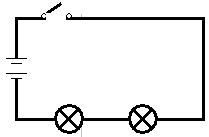 Второй эксперимент – исследуется напряжение на различных участках электрической цепи.Какими приборами в этом эксперименте мы будем пользоваться? Учитель наблюдает за ходом эксперимента и дает индивидуальные консультации.Учитель обращает внимание на результат эксперимента. Предлагает сравнить напряжение на каждом приборе и на всем участке электрической цепи. Схема 2 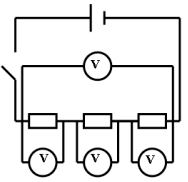 Физкультминутка (активная):Третья часть экспериментаАналогичным образом проводится исследование параллельного соединения проводников в электрической цепи.Схема 3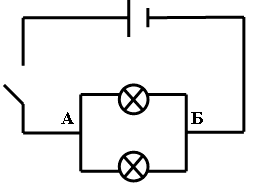 «Что такое параллельное соединение проводников? В чём его особенность?». Аналогично выясняем закономерность распределения силы тока и напряжения при параллельном соединении. (учащиеся самостоятельно формулируют правило)Учащиеся предлагают необходимый набор приборов: источник тока, лампочка на подставке, резистор, амперметр и соединительные провода.-амперметр в цепь включается последовательно с прибором, на котором измеряют силу тока, с учетом полярности прибора;-вольтметр включается в цепь параллельно прибору, на котором измеряется напряжение, с учетом полярности прибора.Учащиеся изображают на схеме подключение амперметра на различных участках электрической цепи, самостоятельно измеряют силу тока на различных участках электрической цепи  и результаты эксперимента записывают в тетрадь.Учащиеся формулируют и записывают  вывод.При последовательном соединении проводников сила тока в любых участках цепи одна и та же:  I3= I1 = I2Учащиеся изображают на схеме подключение вольтметра на различных участках электрической цепи, самостоятельно измеряют напряжение на различных участках электрической цепи  и результаты эксперимента записывают в таблицу.Учащиеся формулируют и записывают  вывод.При последовательном соединении проводников общее напряжение цепи равно сумме напряжений на отдельных её участках: U3 = U1 + U2 Записывают выводы в тетрадь на печатной основе- Если вывернуть одну лампу, то вторая тоже погаснет, т.к. цепь разомкнется.Что будет, если одну лампу вывернуть? Ребята работают по группам, данные заносят в тетрадь.Делают выводыВыполняют самостоятельно упражнения.Организация первичного контроляВыявление качества и уровня усвоения знаний и способов действий, а также выявление недостатков в знаниях и способах действий, установление причин выявленных недостатковДавайте проведём аналогию соединений и потока воды.Применение последовательногои параллельного соединения проводников. Преимущества и недостатки соединений:Основным недостатком последовательного соединения проводников является то, что при выходе из строя одного из элементов соединения отключаются и остальные. Так, например, если перегорит одна из ламп елочной гирлянды, то погаснут и все другие. Указанный недостаток может обернуться и достоинством. Представьте себе, что некоторую цепь нужно защитить от перегрузки: при увеличении силы тока цепь должна автоматически отключаться. Как это сделать? (Например, использовать предохранитель). Аналогия 1 — сколько воды втекает в водопроводную трубу, столько и вытекает из неё, вода нигде не накапливается. Аналогично, при последовательном соединении проводников сила тока во всех участках цепи одинакова. Аналогия 2 — поток воды в реке, встречая на своём пути препятствие, распределяется по двум направлениям, которые затем сходятся вместе. Аналогично сила тока в неразветвленной части цепи равна сумме сил токов в отдельных параллельно соединённых проводниках.Осуществляют взаимопроверкуПодведение итогов урокаДать качественную оценку работы класса и отдельных обучаемыхЧто ж, наш урок подходит к завершению. В той атмосфере и обстановке, в которой мы сегодня работали, каждый из вас чувствовал себя по-разному. И сейчас мне бы хотелось, чтобы вы оценили, насколько внутренне комфортно ощущал себя на этом уроке, каждый из вас, все вместе как класс, и понравилось ли вам то дело, которым мы с вами сегодня занимались.А сейчас давайте подведём итог нашего занятия. - Что нового вы узнали на уроке?- Что было интересно?- Что вызвало затруднения?Каждый своё настроение отразите на бумаге нарисуйте смайликТетради соберите в каждой группе и оставьте на краю стола.Отвечают на вопросы.Информация о домашнем заданииОбеспечение понимания детьми цели, содержания и способов выполнения домашнего заданияОбязательное:  стр.104-106-учебникДополнительное: стр.99 №2-учебникТворческое: Две лампы рассчитаны на 110В каждая. Напряжение источника 220В. Как их включить, чтобы они не перегорели?Открывают дневники, записывают домашнее задание, задают вопросы.Определяют для себя вариантную часть.РефлексияИнициировать рефлексию детей по их собственной деятельности и взаимодействия с учителем и другими детьми в классеВсё известно вокруг.Тем не менее, на земле ещё много того,Что достойно порой удивленияИ вашего, и моего.Удивляйтесь цветам,Удивляйтесь росе,Удивляйтесь упругости стали,Удивляйтесь тому,Чему люди ужеУдивляться давно перестали!Спасибо за урок!